Hola rockeros i rockeres!!!!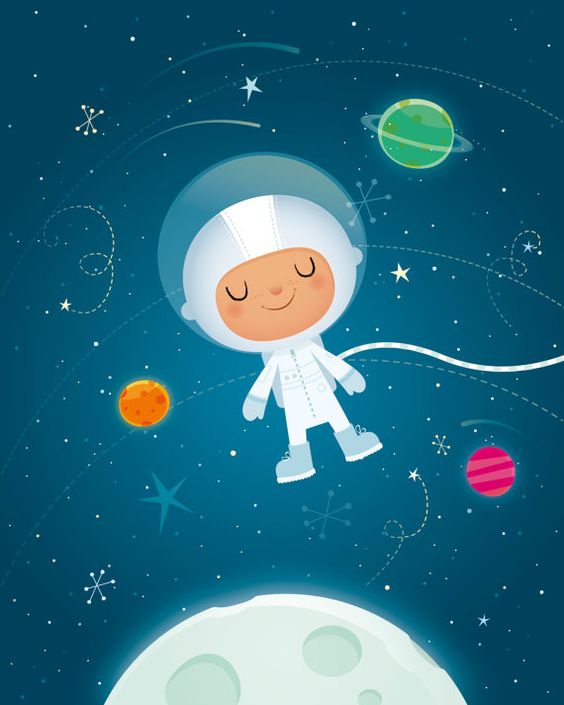 Ja sabeu que no hem pogut continuar amb el nostre projecte tal i com el teníem pensat, però hem trobat una sèrie d’activitats molt divertides que ens ajudaran a seguir aprenen sobre els planetes, el sol, la lluna.... Cada setmana, us anirem enviant unes mini sessions de planetari preparades per Explora 360.Esperem que us agradin, aquí us deixem les primeres sessions per aprendre coses sobre el sol.INSTRUCCIONSVisualitza la sessió 1 i la sessió 2 sobre el sol.Realitza el test “Què he après” mentre enregistres les teves respostes al full adjunt encerclant la resposta correcta.Us deixem un taller de creativitat per si el voleu realitzar.EL SOL SESSIÓ 1https://youtu.be/3kKlHPG2Q3YSESSIÓ 2https://youtu.be/Cw_EsAHJcaETEST QUÈ HE APRÈShttps://youtu.be/Bb5OWwjViSATALLER DE CREATIVITAT I ASTRONOMIAhttps://youtu.be/8ul_3Lk4WoQTEST: QUÈ HE APRÈS?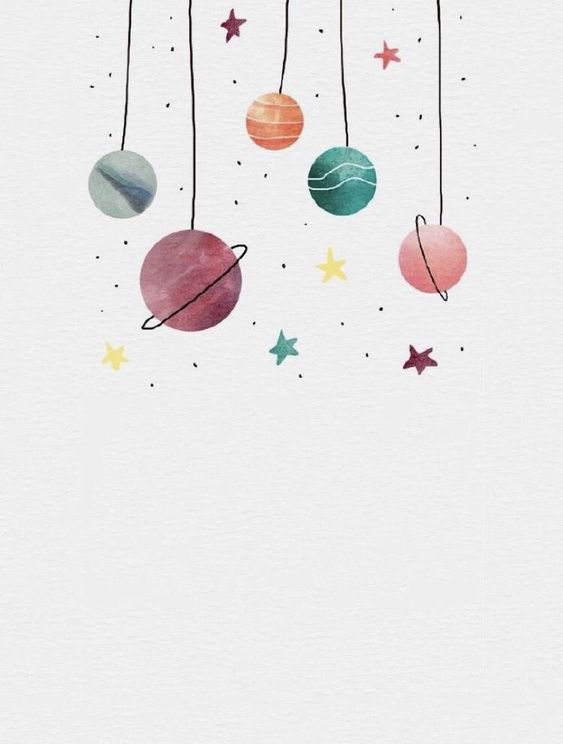 PER QUINA ZONA SURT EL SOL?PEL NORDPER L’ESTPEL SUDQUÈ ÉS EL SOL?UNA ESTRELLAUN PLANETAUNA GALAXIAQUANTS QUILÒMETRES HI HA ENTRE EL SOL I LA TERRA?150 KM150 MIL KM150 MILIONS DE KMQUANT TRIGA EN ARRIBAR LA LLUM DES DEL SOL A LA TERRA?24 HORES8 MINUTS8 HORESQUANTS ANYS TÉ EL SOL?4600 MILIONS D’ANYS2020 ANYS365 DIESEL SOL ÉS UNA ESTRELLA...PETITASUPERGEGANTGRANCOM ES DIU EL MOVIMENT QUE FA LA TERRA SOBRE ELLA MATEIXA?MOVIMENT DE TRANSLACIÓÒRBITAMOVIMENT DE ROTACIÓEL SOL IL·LUMINA SEMPRE LA TERRA?SINOQUANT TEMPS DURA EL MOVIMENT DE ROTACIÓ?365 DIES24 HORES1 MESPER QUINA ZONA ES PON EL SOL?PEL NORDPER L’ESTPER L’OEST